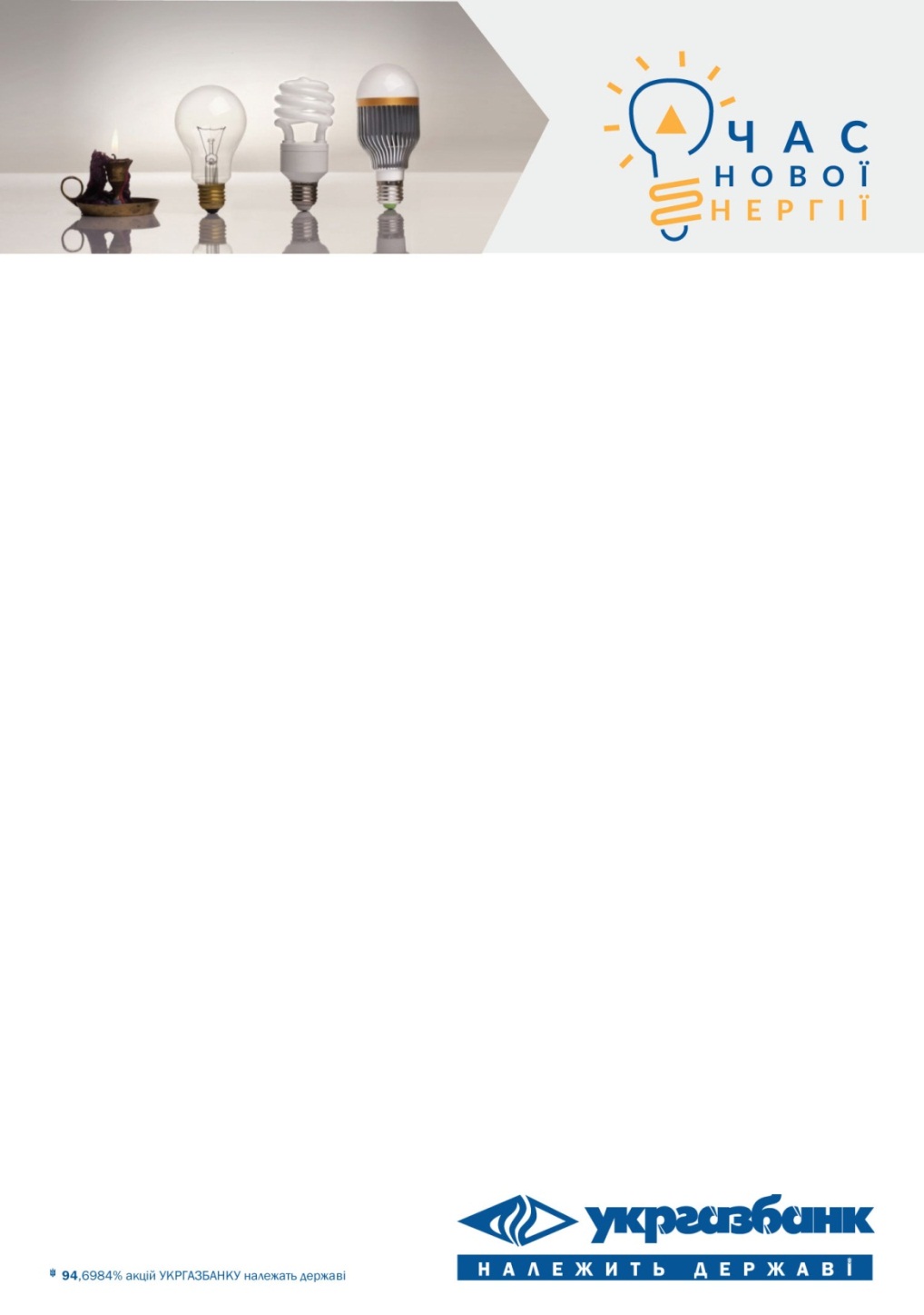 Перелік сільськогосподарської техніки, яку можна придбати в рамках програми кредитування «Сільськогосподарська техніка від Республіки Білорусь»Назва товарів( перелік з с/г техніки вказано російською мовою)Назва підприємства (виробника)
/ Податковий номер
 (перелік виробників  с/г техніки вказано російською мовою)1. Тракторы ”Беларус“, техника на базе тракторов ”Беларус“ открытое акционерное общество  «Мозырский машиностроительный завод» 
/4000888492. Тракторы ”Беларус“ открытое акционерное общество  «Бобруйский завод тракторных деталей и агрегатов» /7000755563. Сельскохозяйственная техника: машины для внесения органических, минеральных удобрений, машины для заготовки, хранения и раздачи кормов, кормозаготовительные комплексы, прицепные транспортные средства, машины для раздельной рулонной уборки льна открытое акционерное общество ”Управляющая компания холдинга  «Бобруйскагромаш» / 7000675724. Зерноуборочная и кормоуборочная техника, универсальные энергосредства, комплексы машин на базе универсального энергосредства, прицепная и навесная сельськохозяйственная техника, картофелеуборочная техника, косилки-плющилки, жатки, подборщикиоткрытое акционерное общество «Гомсельмаш» / 4000517575. Агрегаты почвообрабатывающие дисковые, почвообрабатывающе-посевные, борона прицепная, борона навесная, косилки, полуприцепы тракторные, специальное транспортное средство, устройство трелевочное, оборудование погрузочное, захваты, ковши, удлинитель стрелы, снегоочиститель, оборудование бульдозерное .открытое акционерное общество «Бобруйсксельмаш» / 7900561596. Сельськохозяйственная техника, радиаторы стальные панельные, коммунальная техника, лесная техникаоткрытое акционерное общество «Управляющая компания холдинга «Лидсельмаш» / 5905867287. Промышленные теплицы площадью до , зерноочистительно-сушильные комплексы производительностью до 200 тонн в час, комплексы хранения зерна вместимостью до 500 000 тонноткрытое акционерное общество «Управляющая компания холдинга «Лидсельмаш» / 5905867288. Зерноуборочная, картофелеуборочная и посевная техника, грабли, прицепы тракторные, агрегаты почвообрабатывающие посевные открытое акционерное общество  «Лидагропроммаш» / 5905867289. Тракторы  «Беларус» и техника на базе тракторов  «Беларус» открытое акционерное общество  «Минский тракторный завод» / 10031676110. Коммунальная, сельскохозяйственная и другая техника, а также навесное оборудование к нейОткрытое акционерное общество «АМКОДОР – ДЗЕРЖИНСК», 60000576911. Зерноочистительно-сушильные комплексы Закрытое акционерное общество «АМКОДОР-МОЖА» / 60018752112. Лесная техника, элементы гидравлики и пр.Частное производственноеУнитарное предприятие  «АМКОДОР-ЛОГОЙСК»/ 60001915613. Воздухонагреватели, котлы отопительные бытовые, сушилки для мелких семян и другая техника открытое акционерное общество «Мозырьсельмаш»/, 40008377014. Почвообрабатывающая и посевная сельскохозяйственная техника ”Берестье“открытое акционерное общество   «Брестский электромеханический завод» / 20003289215. Сельскохозяйственные, дорожные, мелиоративные и землеройные машины, лесозаготовительное и мелиоративное оборудование и другая техникаОткрытое акционерное общество «АМКОДОР – КЭЗ»/, 30002884116.  Сельскохозяйственная почвообрабатывающая техникаоткрытое акционерное общество   «Кузлитмаш» / 20018269817. Тракторы ”Беларус“, мини-тракторы ”Беларус“, мотоблоки ”Беларус“, техника на базе тракторов ”Беларус“, плуги оборотные, плуги необоротныеоткрытое акционерное общество   «Сморгонский агрегатный завод» / 50023220018. Зерноуборочная и кормоуборочная техника, универсальные энергосредства, комплексы машин на базе универсального энергосредства, прицепная и навесная сельскохозяйственная техника, картофелеуборочная техника, косилки-плющилки, жатки, подборщикиоткрытое акционерное общество   «Гомельский завод литья и нормалей» / 40005177219. Прицепы тракторные, полуприцепы универсальные, плуги корпусные, машины поливомоечные, машины для откачки жидкостей и распределения жидких удобренийоткрытое акционерное общество   «Оршаагропроммаш» / 30005160220. Сельскохозяйственная техника: машины для заготовки кукурузы на семена (КП-4, КП-6), машины для заготовки кормов (КС-100), очистители початков; зерноуборочная и кормоуборочная техника, универсальные энергосредства, комплексы машин на базе универсального энергосредства, прицепная и навесная кормоуборочная техника, картофелеуборочная техника, косилки-плющилки, жатки, подборщикиоткрытое акционерное общество   «Научно-технический центр комбайностроения» / 40005239621. Тракторные плуги: пропашные общего назначения ПЛН, для каменистых почв ПКМ, ПКМП, плуги оборотные ПО, ПОНоткрытое акционерное общество   «Минский завод шестерен» / 10026180122. Экскаваторы		Закрытое акционерное общество  «АМКОДОР-ПИНСК» / 200548726